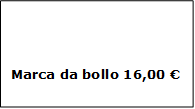 RICHIESTA DI TRASFERIMENTO DA ALTRO ORDINEIl sottoscritto.................................................................................................................Nato a.......................................................il..................................................................codice fiscale.................................................................................................................residente a......................................Prov..... Via............................................n................tel./cell.......................................................Email...........................................................PEC………………………………………………………………………………………………………………………………….iscritto all’Ordine dei Geologi della Regione .............................. con n......... sez.…………. dell’Albo/Elenco (cancellare quanto non interessa) ed anzianità di iscrizione del......................................, chiede il trasferimento all’Ordine Regionale dei Geologi di Sicilia.Data…………….FIRMA                                                               ..............................................................Allegato: autocertificazione del domicilio fiscale e residenza  fotocopia documento identità  fotocopia quietanza pagamenti quote al CNG e OR di appartenenza  1 fotografia formato tessera (formato digitale)    dichiarazione di servizio (se pubblico dipendente)In ottemperanza al D.Lgs. 196/2003 in materia di “privacy” si autorizza il trattamento dei dati personali ai fini del trasferimento all’Ordine dei Geologi della Sicilia.FIRMA………………………………………………………………